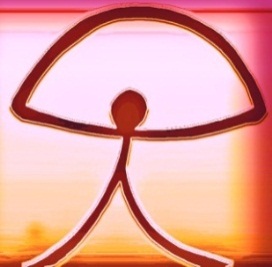 じゃり道人ごみ公共交通機関を利用する研修１．車いす基本操作①主な名称と役割自走用車いす介助用車いす電動車いす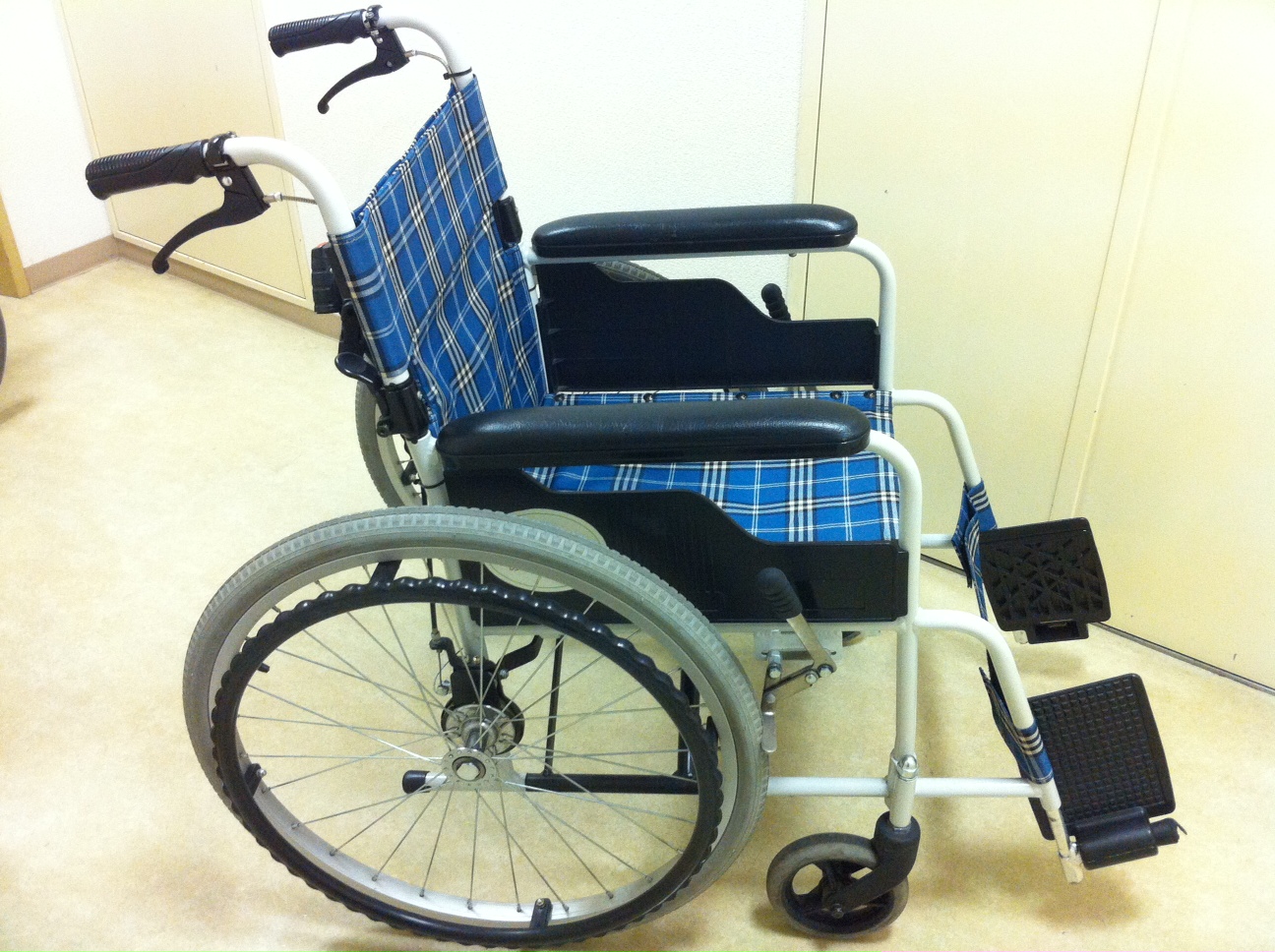 ＜シートとバックレスト＞
　背もたれから座面にかけては、折りたたむために丈夫な布を張って作られています。布は滑りやすく、座面がたわみます。長期間の使用で布が伸びてもきます。また、長時間座るものではなく、移動時の短時間の利用と考えた方が良いです。長時間の使用は、麻痺の影響で身体に変形や拘縮を招く原因にもなり、床ずれにもなりやすいので注意が必要です。可能であれば、食事や長距離移動の場合、椅子に座りなおすことを勧めます。
＜アームレスト・肘掛け＞
　座面の幅が広すぎると、身体が横に傾く事があり、これも身体の変形の原因になることがあります。太ももの左右に手のひらが入る程度の幅があればよいです。（標準のものは体格の良い人も乗ったり、冬服の厚着でも乗れるようにしていますから、広くなりがちです）
＜フットレスト・足置きとレッグレスト＞
　乗り降りするときには、必ず立てます。フットレスは、工具で高さを替えることができます。長時間使うならば、高さ調整しお客様に合わせてください。座った時にシートと足の間に指が少し入る程度がよいです。レッグレストは足が後ろに落ちないようにするものです。必要に応じて取り外しできるものもあります。（立ち上がりの際、足を引くのに邪魔になる時は、外すとよいです）＜前輪（キャスター）とホイール＞
　前輪（キャスター）は直径が小さく、３６０°回転して、方向を変えます。直径が小さいほど、小さな段差でも引っかかってしまいます。後輪は自転車のタイヤと同じです。空気が少なくなると重たくなるので、空気圧をチェックしましょう。
＜グリップ・握り手＞
　介護者が車いすを押したり、方向転換するのに両手で持ってコントロールします。また介護者用ブレーキの無いものでは、介助者の力で止める必要があります。手袋などをしていると滑る可能性があるので要注意です。また、グリップカバーが廻ったり抜けないかの確認も忘れず。（買い物をした袋を掛けたりもします。）２.お出かけの時の車いす介助の注意点①トラベルヘルパーとしての準備
【出発まで】手配担当者と打ち合わせ行き先・観光地を確認し、観光情報を収集するお客様お迎えの場所から、お送りの場所までの車いすルートの確認お客様のお体の状態を把握し、介助方法をシュミレーションする出発前は、誰もが不安を感じます。不安を小さくするには十分な下調べと情報です。旅行の手配担当者ともよく打合せし、不安を少なくしてから当日を迎えましょう。（不安はお客様に伝わります！）【当日】必ず両手が空くかばん動きやすい靴・服装（お客様の旅先・目的にあった服装、）雨具（レインコート　※必ず両手があくように）その他（お客様、旅行に必要なもの） 他にあればいいと思うものは何ですか？②お客様へのあいさつ、状態チェックあいさつ　（第一印象は３秒で決まります！）お出かけ内容の確認申し送り（家族や施設職員さんとの確認、薬や身体状況など）出発前の最終チェック③外出時のコミュニケーション動作に伴う案内（出発、停止、段差）行程の案内（どこへ行くのか、所要時間など）体調の確認（シーティング、気分の確認）道中の会話行先の案内・安心を与えるための会話（お客様は何処に行くのか、どうやって行くのか知らない人もいます）どのルートで目的地に行くのか、どの程度時間がかかるのかなどの情報はかならず伝えましょう。家族同行であればご家族の方にも必ず伝えます。
　駅によっては車いす専用のルートがあったりするので、必ずエレベータと階段などではぐれてしまう場合、どこで合流できるのか家族の方に案内しましょう。（東京駅であれば赤レンガ地下通路があり、一般の方は入れません）④車いす点検（ブレーキ・空気圧）タイヤの空気圧ブレーキのチェックシートや各部に損傷や亀裂が無いかタイヤのぐらつきが無く、真っ直ぐに進むか使用者の身体にフィットしているか⑤ＴＰＯを考えて行う『屋外での車いす介助実技』ＤＶＤ：柳川ともみさん（バリアフリー旅行コーディネーター）街を歩こう・斜めの道・車間距離横断歩道を渡る・街中の段差坂道での移動・上り坂・下り坂悪路での移動　・前向きに進む方法・後向きに進む方法　　　・溝の越え方段を1段上がる・キャスターを上げる位置・段上でのキャスターを降ろす位置・「てこの原理」の活用段を1段下がる・安心感を持たせる・（前輪）キャスターの降ろす位置階段での移動・４人で持ち上げる場合・２人での階段介助方法・協力者への案内（注意事項）エレベータの利用・乗降の注意点⑥屋外で車いすを押す時の注意点・路上での注意点車間距離　歩くスピード段差や凸凹道に注意停車時には必ずブレーキ停車する場所に気をつける急な下り坂じゃり道や悪路人ごみ⑦鉄道利用駅の設備を確認（バリアフリー状況）切符の購入駅係員さんにスロープの設置を依頼　ホームでの停車位置スロープが設置されたらすぐに乗り込む　（　　　　　　忘れず！）車内での停車位置降車時の注意点ＭＥＭＯ検定試験（実技）のチェック内容(予定)【　車いす操作　チェックポイント 】①点検：ブレーキ・空気圧②自己紹介：車いす目線・正面から③対話（言葉かけ）：シーティング確認・気分（体調）確認・出発・停止・段差・方向転換・スピード確認・道中の会話・言葉づかい・停車位置確認④技術：スピード・車間距離・段差の乗降・ハンドブレーキ（坂道）・ブレーキ（停車中）・段差の乗り降りは段差に垂直・車いす停車位置⑤その他：信号確認・周りの人への注意喚起・コース選び（動線）・服装日帰り介護旅行を計画し実施する研修ステップ１　役割分担・リーダー（司会進行・発表）：　・記録・時間係　：　・調査・手配係　：　役割が決まったら、グループ名を決める【グループ名】ステップ２　調べてきた行程の発表事前課題で自分の作ってきた行程を約３分で発表行程観光先のおすすめ昼食先の店舗情報一番の見所【他の研修生の行程メモ】ステップ３　お客様情報の再確認お客様の情報・身体状況を確認お名前：トラベル　とら子　（80歳）介護度：要介護３　（大腿骨頚部骨折のため歩行不可）車いす：手動車いす　（折りたたみ可能）身体状況立位：手すりがあれば立てるが、長時間は難しい座位：安定したところであれば保てる排泄：普段から便座を利用。着脱は補助して欲しい（約2時間に1回）食事：なんでも食べるが、硬すぎるのもは難しい依頼内容（外出の目的）○気分転換がしたい　　　　　　　　　○外食がしたい○観光したい　　　　　　　　　　　　○半日利用（４時間）○行きと帰りの交通手段を変えて欲しい『この辺は、どこも行ったことないから、行き先は、任せるから素敵な場所、美味しい食事を計画していただきたい。』　とおっしゃっています。ステップ４　お出かけ先を決めるお客様の依頼内容をよく確認天気・時期を確認　各自発表した行程を参考にする　車いすで行けるところに行くのではなく、車いすでどう行けるのか考える！！！【お出かけ先リスト】ステップ５　行程を作る交通手段の選択　　所要時間・滞在時間の確認【行程案】ステップ６　予約　※コース決定後に予約する昼食場所の決定　　　予約（時間・人数）　予約名は「トラベルヘルパー実地研修」※車いすでの利用を断られた場合、必ず理由を伺う　※2チームの場合予約は行程決定後に行うので予約は2日目11時前に行う【予約内容】ステップ７　バリアフリー情報の確認利用する公共交通機関までのルート　利用する公共交通機関の情報（駅の場合、エレベータ位置など）　観光先の情報　食事先の情報　利用予定のトイレの情報　【バリアフリー状況・情報】ステップ８　観光情報の収集　行き先の観光情報の収集　②　利用する食事先の情報の収集　【観光情報】ステップ９　チラシポスターの作成ツアータイトル①　ツアーの見所②　行程③　タイムスケジュール(詳細を記載して下さい)④　旅行費用（予算は3,000円内）⑤　グループ名高齢者施設の方を対象として作成【チラシ・ポスター案】ステップ１０　発表準備・発表(5分以内)なぜこの観光先を選んだの？　　お出かけ先の楽しみ方、見所は？　　何を感じて欲しい？高齢者施設のご利用者様に発表する様にし、行きたい！と思わせる様にしてください。【発表内容】ＭＥＭＯ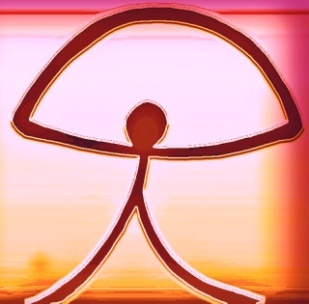 